Name: ________________				Datum:_________________  1 Rechne geschickt. Schreibe auch immer deinen Rechenweg auf. 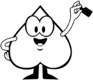 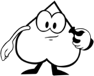 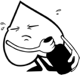 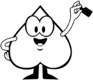 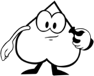 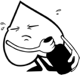   2   Lasses Rechenaufgabe   3   Milas Rechenaufgabe 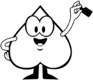 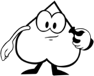 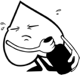 